OVEREENKOMST KLANTENKAART SOLIKOOP HET PERRON - HAL 5 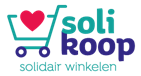 Solikoop Het Perron - Hal 5Locomotievenstraat | 3010 Kessel-Lo 0490 56 62 22 | www.solikoop.beOm de klantenkaart te ontvangen, voer ik een gesprek met mijn doorverwijzer en vullen wij samen mijn gegevens in. Ik geef hierin de nodige informatie welke correct en vertrouwelijk is. Deze overeenkomst blijft tussen mij en mijn doorverwijzerPersoonsgegevens Gezinssamenstelling:Klantencategorieklein gezin (1-2 personen in één huis)middelgroot gezin (3-4 personen in één huis)groot gezin (meer dan 4 personen in één huis)Vervoersmiddelte voetper fietsmet busde wagenIk voldoe aan alle volgende voorwaarden: Ik ben inwoner van het grondgebied Leuven (Leuven, Heverlee, Kessel-lo, Wilsele, Wijgmaal).Ik heb geen eigendommen tenzij de woning waar ik in woon.EN maak deel uit van één van volgende categorieën: Ik heb geen inkomstenIk heb een collectieve schuldenregeling lopen. Ik ontvang een leefloon of vervangingsinkomen van het OCMW.Ik heb een inkomen onder het leefloon + 25%:Samenwonende < 820,45 euro, alleenstaande < 1230,68 euro, gezin ten laste < 1662,74 euro (Cijfers 1/01/2021) Ik ontvang een kortingskaart: Voor de periode van 6 maandingaande op de datum van uitreiking van de kortingskaart.Doorverwijzer OCMW LeuvenCAW Oost-Brabantde RuimtevaartRiso Vlaams-Brabant Buurtwerk ’t LampekeÉén van de stedelijke buurtcentra van Leuven:………………………….............................................Hier vertegenwoordigd door:NAAM: ……………………………………………………………………TELEFOONNUMMER: …………………………………………………EMAIL: ……………………………………………………………………De aanvrager ontvangt een kopie van deze overeenkomst als ontvangstbewijs en verklaart op eer dat deze oprecht en volledig is. Solikoop Vlaams-Brabant verbindt zich ertoe je bovenstaande gegevens uitsluitend te gebruiken om een correcte afhandeling van je contract mogelijk te maken. Je gegevens worden bewaard in de klantenlijst van Solikoop Vlaams-Brabant en als strikt vertrouwelijke informatie behandeld.  Datum:                                               Handtekening aanvrager:				Handtekening doorverwijzer:			 Naam + voornaamRijksregisternummerGeboortedatumAdresTelefoonE-mailNaam + voornaamRelatie (kind/partner)geboortedatumRijksregisternummer